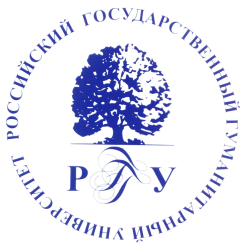 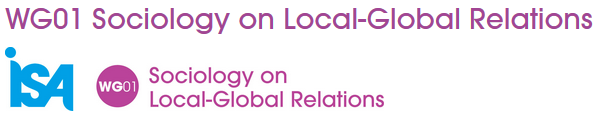 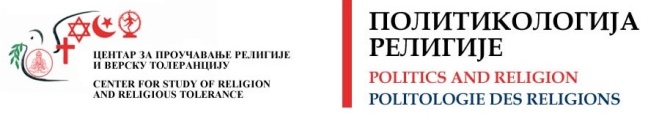 РГГУСОЦИОЛОГИЧЕСКИЙ ФАКУЛЬТЕТ РГГУКафедра политической социологииРабочая группа 01 Международной социологической ассоциации (ISA) Журнал «ПОЛИТОЛОГИЯ РЕЛИГИИ»Уважаемые коллеги!Приглашаем Вас принять участие в Международной научной конференции: «Религия в глобальном  мире: межконфессиональные отношения  и политические процессы»,  которая проводится  социологическим факультетом РГГУ совместно с Международным журналом «Политология религии» (Сербия) и Рабочей группой 01 Международной социологической ассоциации (ISA). В ходе конференции  предполагается обсудить в формате круглых столов и тематических дискуссий следующие вопросы:Этнорелигиозная  трансформация в Европе и России как фактор раскола общества;   Религия,   атеизм  и права  человека  в политическом дискурсе современных  обществ в контексте глобализации; Религиозная  картина мира и постсекулярное общество;Православный «активизм» в современной России: конфликт интересов и социальные практики.Конференция состоится 25 мая в РГГУ. Для участия в конференции необходимо до 15  апреля  прислать тезисы доклада объемом не более 2 тыс. знаков, и авторскую справку, в которой указать: ФИО;  должность;  степень, звание.Контактное лицо: Разгонова Мария тел. тел.89150970822, почта: galkina.m@rggu.ru Заведующая кафедрой политической социологии РГГУ				                        Н.М.Великая